Temat: Zmiany w kulturze i życiu religijnym. 05.05.2020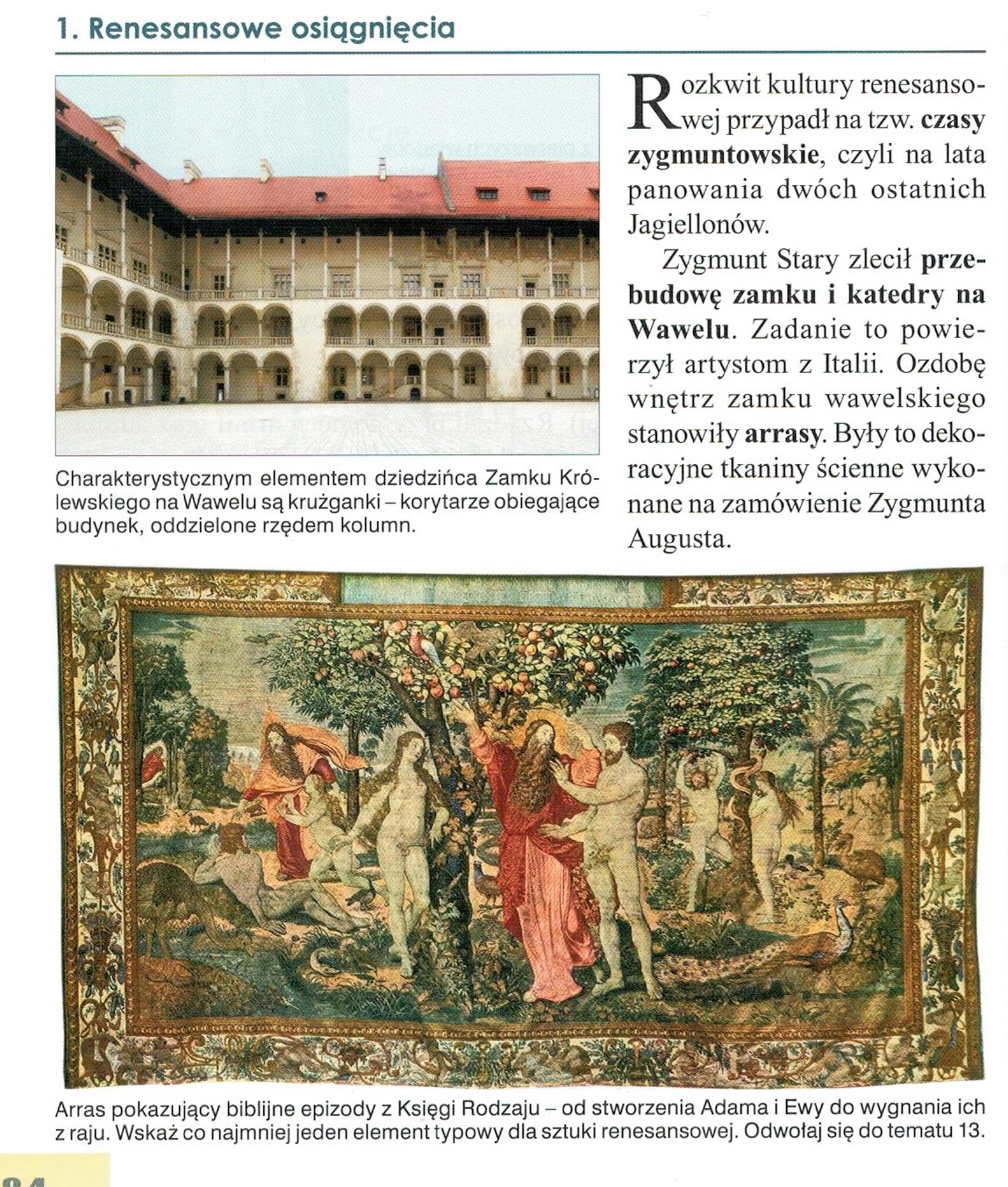 Przyjrzyj się w/w osiągnięciom renesansu.Odpowiedz na pytania:1 Na jakie czasy przypadł rozkwit kultury renesansowej?2 Wyjaśnij pojęcie arras?Kontakt: apopadenczik@interia.pl, 666 892 643